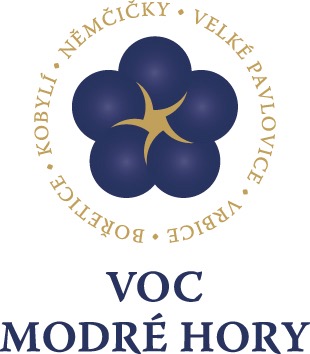 Velké PavloviceDne 6. dubna2016Nejlepší víno Modrých hor je opravdu „Áčko“Soutěž 30 vín Modrých hor vyhlásila výsledky 2. ročníku. O zařazení mezi 30 nejlepších soutěžilo 133 vzorků vín z této oblasti a titul absolutního šampiona si odváží cuvée Áčko z produkce Víno J. Stávek do Němčiček. Vítězná vína můžete ochutnat 16. dubna v Sokolovně ve Velkých Pavlovicích na přehlídce vín s doprovodným programem, k němuž patří i komentovaná vyjížďka po Modrých horách. Modré hory jsou mikroregionem, který tvoří pět obcí – Velké Pavlovice, Bořetice, Němčičky, Vrbice a Kobylí. Spojuje je pěstování modrých odrůd révy vinné, která zde má ideální půdní i klimatické podmínky. Zároveň je tento kraj protkaný folklorními tradicemi, řadou přírodních zajímavostí a památek lidové architektury. Proto se dobrovolný svazek obcí Modré Hory rozhodl uspořádat soutěž, která pomůže zviditelnit region i oblastní vinaře. Svazek obcí se svými aktivitami snaží podpořit turistický ruch oblasti, který je do značné míry spojený s vinařskými turistickými cíli. Na pořádání akce spolupracovali s další oblastní organizací VOC Modré hory, což je sdružení vinařů, kteří produkují vína originální certifikace. Tedy taková vína, která se vyrábějí z nejtypičtějších odrůd oblasti -  v jejich případě je to Frankovka, Svatovavřinecké či Modrý Portugal a hrozny pocházejí pouze z vybraných tratí. Další podmínky pro zatřídění VOC se vztahují k technologických postupům zpracování a samotným senzorickým vlastnostem vína. Soutěž 30 vín Modrých hor byla ale otevřená nejen producentům vín VOC, ale všem vinařům z pěti obcí Modrých hor. Soutěž proběhla 30. března v sále Vinium a.s. Velké Pavlovice, odborná komise 20 degustátorů pod vedením Doc. Ing. Mojmíra Baroně, Ph.D. hodnotila bílá, červená a rosé vína.  Absolutním šampionem se stalo Áčko, cuvée odrůd Rulandské bílé, Sauvignon a Tramín červený. „Dříve se odrůdy řadily podle kvality hroznů do různých tříd. Do nejlepší třídy tzv. áčkové, patřily mimo jiné také odrůdy Rulandské bílé, Sauvignon a Tramín. Právě z těchto jakostních odrůd je víno Áčko vyrobeno.  Recept původního viničního cuvée je naším rodinným dědictvím a můj otec s ním získával po desetiletí úspěchy na regionálních soutěžích,“ uvádí k vítěznému vínu Jan Stávek, majitel vítězného vinařství Víno J. Stávek. Vítězná vína můžete ochutnat 16. dubna v Sokolovně ve Velkých Pavlovicích, kde od 13 do 21 hodin probíhá přehlídka soutěžních vín, při níž zahraje cimbálová muzika Primáš. V sobotu i v neděli se můžete vydat také na okružní jízdu Modrými horami. S vinařským průvodcem a s ochutnávkou vín navštívíte například rozhlednu Slunečná, kapličku U větřáka, na nejvyšším místě v okolí unikátní patrové sklepy ve Stráži Vrbice a mnoho dalšího. V sobotu ve 14 hodin se vyjíždí od Sokolovny Velké Pavlovice, v neděli v 10 a 14 hodin od Víno J. Stávek z Němčiček, cena je 100 Kč. Je nutná rezervace předem. Více na www.vocmodrehory.czVýsledky soutěže 30 vín Modrých hor 2016:* Absolutní šampionÁčko 2015 (Rulandské bílé, Sauvignon a Tramín červený) - VÍNO J. STÁVEK, Němčičky* Nejlepší kolekce vínPATRIA Kobylí, a.s.- Tramín červený 2015- Veltlínské zelené 2015- Rulandské modré 2011- Modrý Portugal 2013* 30 vítězných vín Modrých Hor pro rok 2016•	Vinařství Vít Sedláček, Vrbice - Cuvée Cabernet 2011 PS•	Rodinné vinařství Pod horou, Jan Hempl, Bořetice - Neuburské 2015 PS•	Vino J.Stávek, Němčičky - Lokus červený 2012, likérové víno•	Vinařství Buchtovi, Velké Pavlovice - Hibernal 2015, moravské zemské víno•	Vinařství Baloun, Velké Pavlovice - Rulandské šedé 2015 PS•	Vinařství Horák, Vrbice - Dornfelder 2015 PS•	Zemědělské družstvo Němčičky - Svatovavřinecké klaret 2015, moravské zemské víno•	Víno J.Stávek, Němčičky - Áčko 2015, moravské zemské víno•	PATRIA Kobylí, a.s. - Tramín červený 2015 PS•	PATRIA Kobylí, a.s. - Veltlínské zelené 2015 PS•	Vinařství Buchtovi, Velké Pavlovice - Tramín červený 2015, moravské zemské víno•	PATRIA Kobylí, a.s. - Rulandské modré 2011, výběr z hroznů•	Šlechtitelská stanice vinařská, a.s. Velké Pavlovice - Cabernet Sauvignon 2013 PS•	PATRIA Kobylí, a.s. - Modrý portugal 2013 PS•	Vinařství Novák, Bořetice - Cuvée Tůfary 2012 PS•	Vinařství Helena, Velké Pavlovice - Cuvée Klára 2015, moravské zemské víno•	Rodinné vinařství Pod horou, Jan Hempl, Bořetice - Tereza 2015 PS•	PATRIA Kobylí, a.s. - Hibernal 2015 PS•	Vinařství Vít Sedláček, Vrbice - Cuvée (Modrý portugal+Svatovavřinecké) 2012, VOC Modré Hory•	Vinařství P&R Stávkovi, Němčičky - Ryzlink vlašský 2015 PS•	PATRIA Kobylí, a.s. - Svatovavřinecké - 2009 PS•	Vinařství Mikulica, Velké Pavlovice - Rulandské modré 2013, jakostní víno odrůdové•	Rodinné vinařství Jedlička, Bořetice a.s. - Ryzlink rýnský 2015, výběr z bobulí•	Zemědělské družstvo Němčičky -Irsai oliver 2015, moravské zemské víno•	Vinařství Zálešák, Vrbice - Chardonnay 2015, moravské zemské víno•	Vinařství Horák, Vrbice - Veltlínské zelené 2015 PS•	Vinařství Novák, Bořetice - Frankovka 2011, ledové víno•	Rodinné vinařství Jedlička, Bořetice a.s. - Chardonnay 2015 PS•	Víno J.Stávek, Němčičky - Rosé Trkmanska 2015, VOC Modré Hory•	Vinařství Vít Sedláček, Vrbice - Cuvée Venalis 2013 PSVOC Modré hory, o.s. Je prvním apelačním systémem, který svá vína vyrábí pouze z modrých odrůd révy vinné. Povolenými odrůdami z hlediska původu a kvality jsou Frankovka, Svatovavřinecké a Modrý Portugal. Z těchto je možné uvádět na trh červená vína po 18měsíčním zrání a mladá rosé vína. VOC Modré hory sdružuje 5 obcí, Bořetice, Kobylí, Němčičky, Velké Pavlovice a Vrbice. V současné době je členem 16 vinařů, hospodařících na 130 ha vybraných vinic.Podrobné informace na www.vocmodrehory.czKontakt pro média: Předseda VOC Modré horyIng. Jan Stávek, Ph.D.mobil: 774 430 739
jan@jstavek.cz